Департамент социальной защиты населениягорода Москвы ГКУ ДДИ №24Открытая прогулкаТема: «Мир цветов»Воспитатель Потапенко Н.П.Июль 2013Цель:Через различные формы коррекционно-воспитательной работы способствовать общему укреплению здоровья детей в летне-оздоровительный период.Задачи:Вызвать у детей интерес к окружающему миру; расширять знания детей о цветах, их частях (корень, стебель, листья, цветы). Воспитывать бережное отношение к цветам. Создавать условия, способствующие двигательной активности детей, поддерживать их бодрое состояние. Развивать внимание, память, элементарную познавательную деятельность.Воспитывать доброжелательное отношение к сверстникам.Оргмомент.Ребята, к нам на прогулку пришли гости. Они будут смотреть, как вы играете. Давайте их поприветствуем.Сообщение темы.Сегодня на прогулке мы поговорим о времени года – лето, о цветах, которые цветут летом, будем отгадывать загадки, играть в игры.Наблюдение в природе.- Ребята, какое сейчас время года?- Какие летние месяцы вы знаете?- Какой месяц идет сейчас? - По каким признакам мы определяем, что сейчас время года лето?- Лето – прекрасное время года!                                     Сколько солнца, сколько света.                                      Сколько  зелени кругом!Послушайте  русскую пословицу:                             «Июль с цветами, а август - с плодами». Вот о цветах мы с вами сегодня и поговорим (показываю ромашку)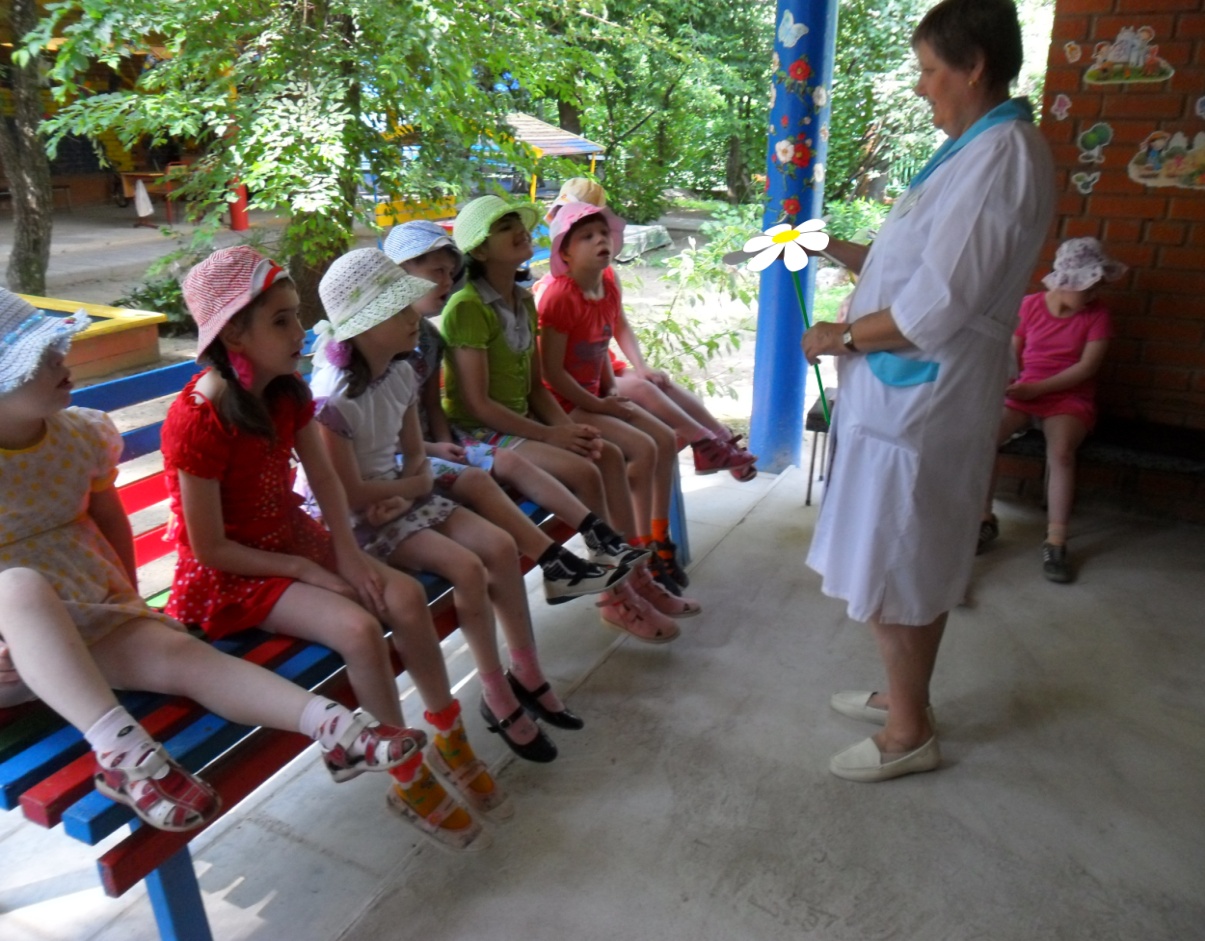 - Что это?- Как называется?Это ромашка не простая, а с секретом. Каждый лепесток волшебный – с заданиями,  которые нам с вами предстоит выполнить. Давайте возьмем    ПЕРВЫЙ лепесток.        з а г а д к и: (подсказка в букете из полевых цветов):В белой шапке стоит дед, если дунешь, шапки нет (одуванчик)Эй, цветочек, синий цвет – с язычком, а звона нет (колокольчик)Стоят в поле сестрички:
Желтый глазок, белые реснички. (Ромашки)Ярко-синий сарафанчик.И зелёный стебелёк.Распустился в поле чистомНам на радость ( Василек)- Молодцы! Загадки о цветах вы отгадали!- За этими цветами кто-то ухаживает? (нет, они растут сами)- Эти цветы растут в поле. Значит они какие? (полевые)ВТОРОЙ лепесток:«Узнай цветок на картинке». (Петунья, лилия, пион, тюльпан, мальва)- Где мы видели эти цветы? (У нас на клумбе и в вазонах)- Они сами выросли или их посадили люди?Если их посадил человек и ухаживает за ними, значит это цветы садовые.(Показываю бархатцы). Эти цветы называются бархатцы.- Где мы их видели? (в вазонах)Рассматриваем бархатцы (корень, листья, стебель, бутон, цветок).Бархатцы растут не только на клумбе, если его посадить в горшочек, он будет расти в комнате. Потом мы с вами его посадим в горшок и будем наблюдать за ним.Вот такие красивые и разные цветы растут летом.Мы с вами отгадали загадки, назвали цветы, изображенные на картинке, рассмотрели бархатцы.ТРЕТИЙ лепесток«Собери в букет цветы, поиграем я и ты»Игровая деятельность.Игра «Собери букет»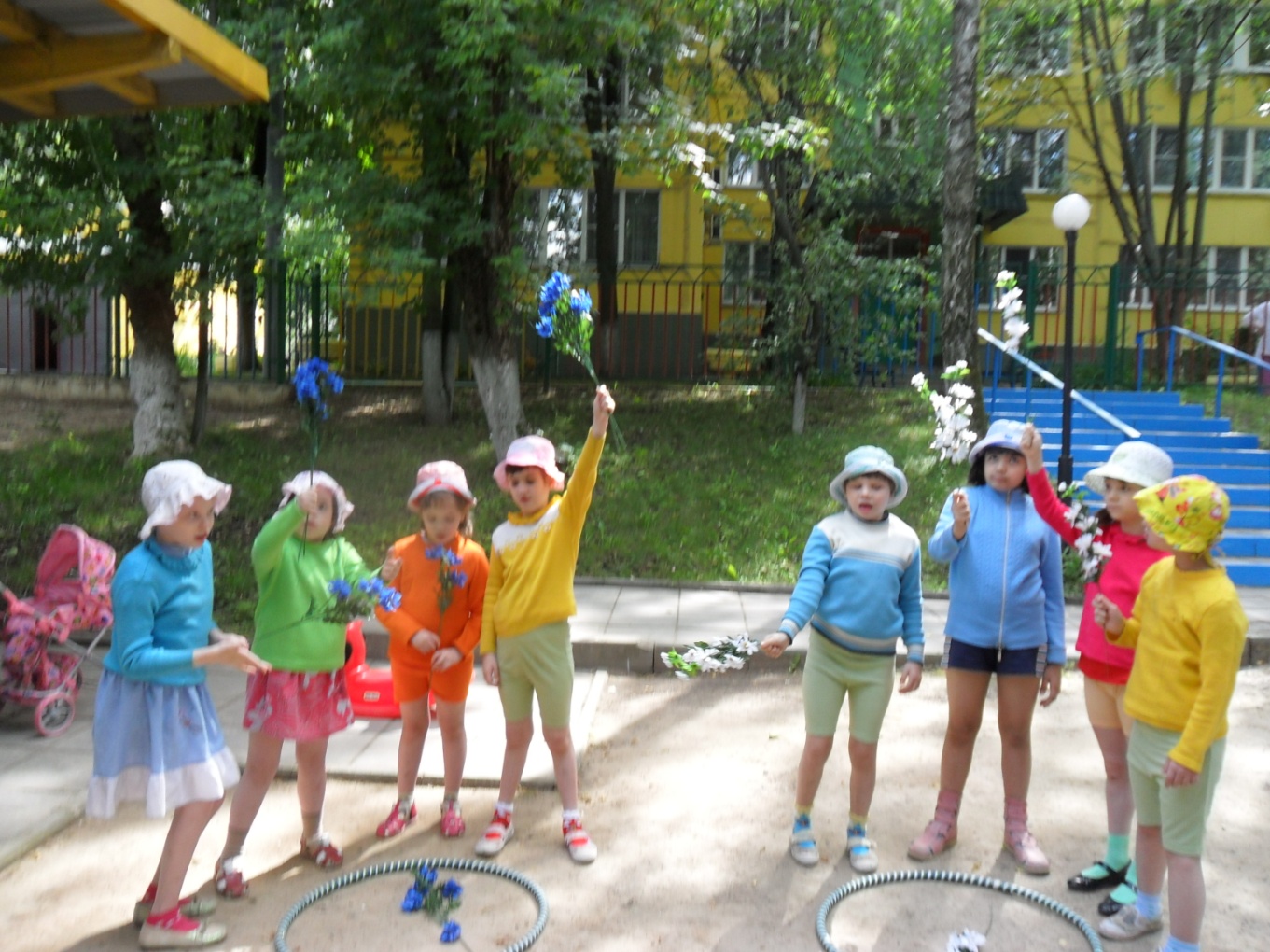 Цель Продолжать учить  детей действовать по сигналу. Развивать умение ориентироваться в пространстве.Ход игрыВоспитатель раскладывает на полу два обруча, в середину каждого кладет цветы одного цвета. Дети встают вокруг обручей, и берут по одному цветку (в обруче остается один цветок). Воспитатель играет на бубне, дети ходят и танцуют с цветами. Бубен умолкает, дети должны собраться вокруг обруча, цветы которого соответствуют тем, что находятся у них в руках и поднять их вверх. Выигрывает та подгруппа, которая первая соберется вокруг своего обруча.ЧЕТВЕРТЫЙ лепестокИгра «Венок»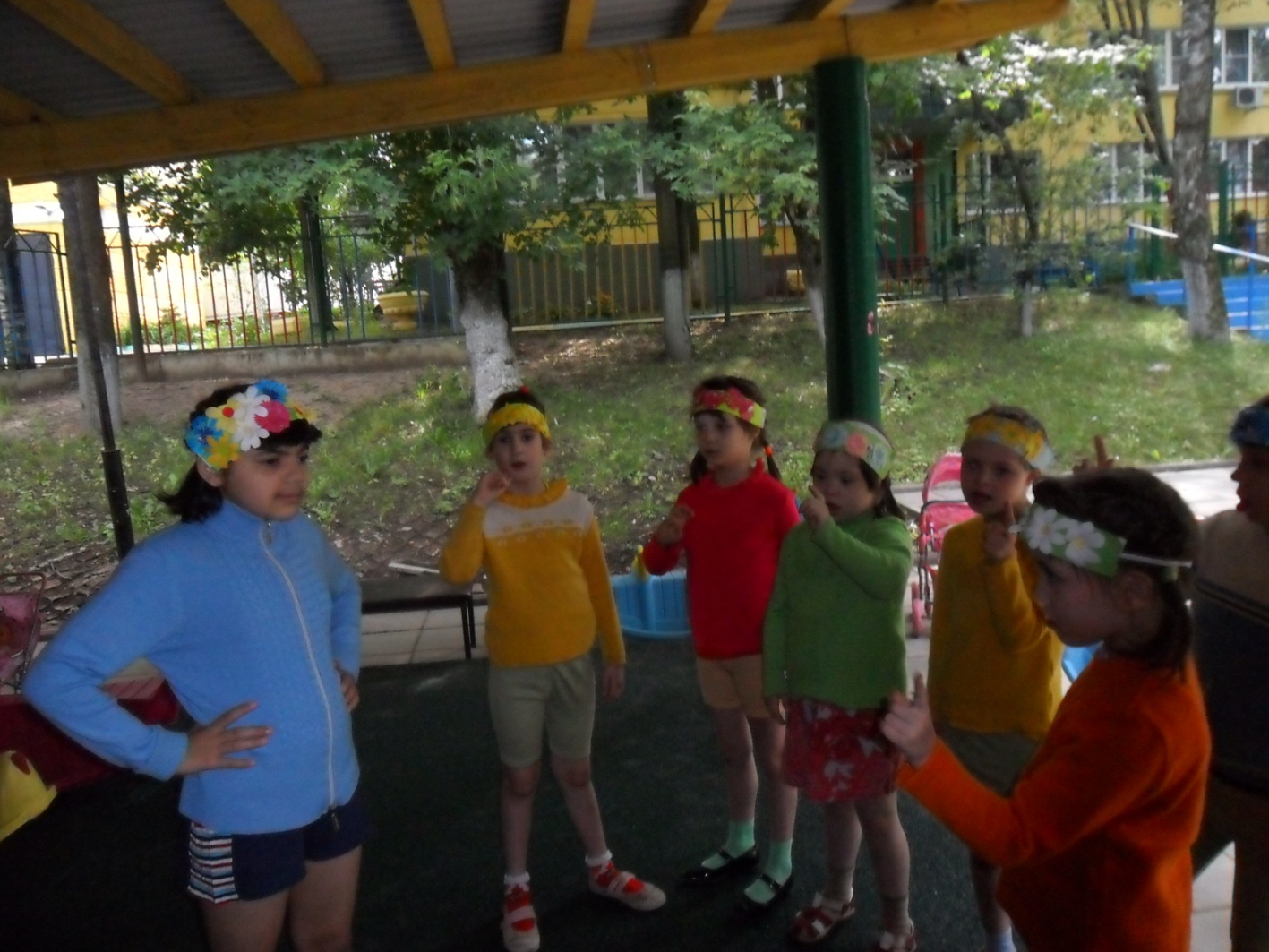 ЦельПродолжать учить  детей реагировать на слово сигнал. Воспитывать внимание, быстроту реакции.Ход игрыВыходит подгруппа детей с ободками на голове. Водящий – июль - надевает на голову венок и приближается к детям со словами: «Я пришел сорвать цветок, чтобы вплести его в венок»Дети: «Не хотим, чтоб нас срывали, и венки из нас сплетали»Произнеся последние слова, дети убегают, «Июль» пытается их догнать.ПЯТЫЙ лепестокА следующее задание игра-соревнованиеИгра «Собери цветок»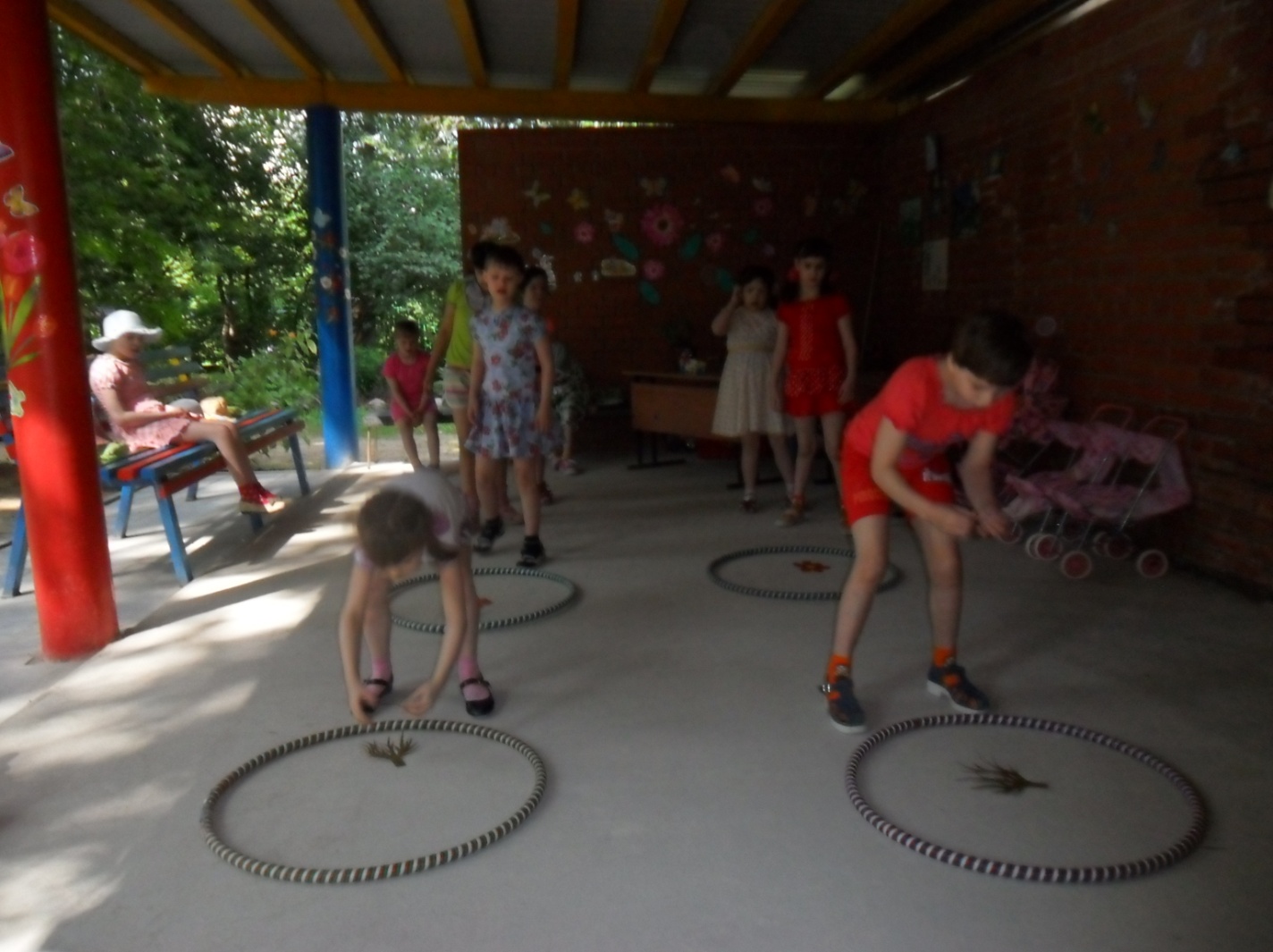 ЦельРазвивать координацию коллективных действий, крупную моторику.Ход игрыДети распределяются на две команды. Каждая команда стоит у своей черты. На расстоянии пяти метров от черты разложим обручи. Около черты поднос с частями цветка. По сигналу первый игрок в колонне берет корень и несет в обруч, возвращается, передает эстафету. Вторые игроки берут стебель и т.д. Пока не будет составлен цветок. Побеждает команда первой составившая цветок.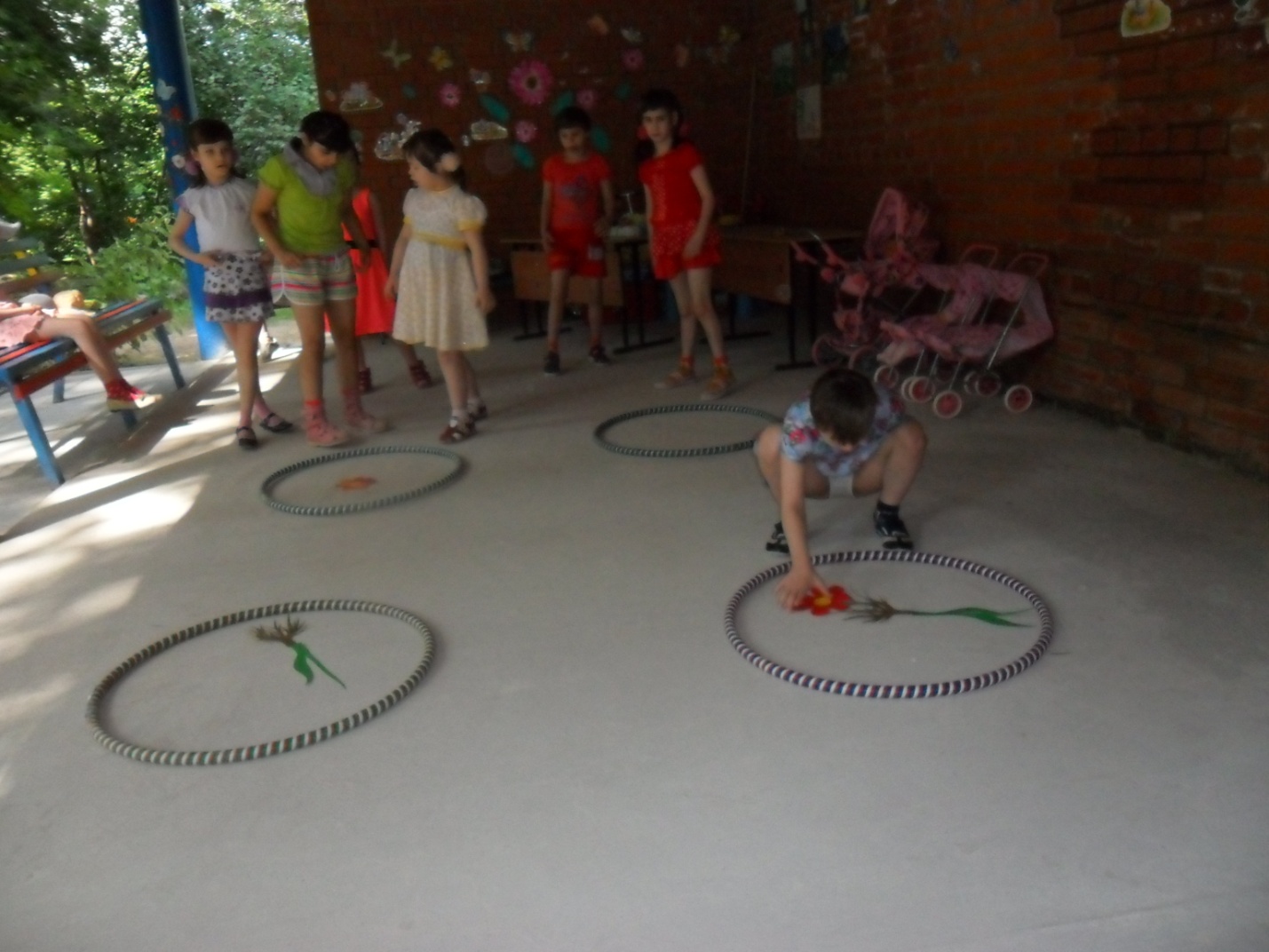 Трудовая деятельность.А сейчас мы немного потрудимся – подготовим игрушки к игре: протрем качалки, скамейки, столы, польем дорожки; и будем играть.Цель Учить детей видеть результат своего труда, формировать интерес к трудовым действиям.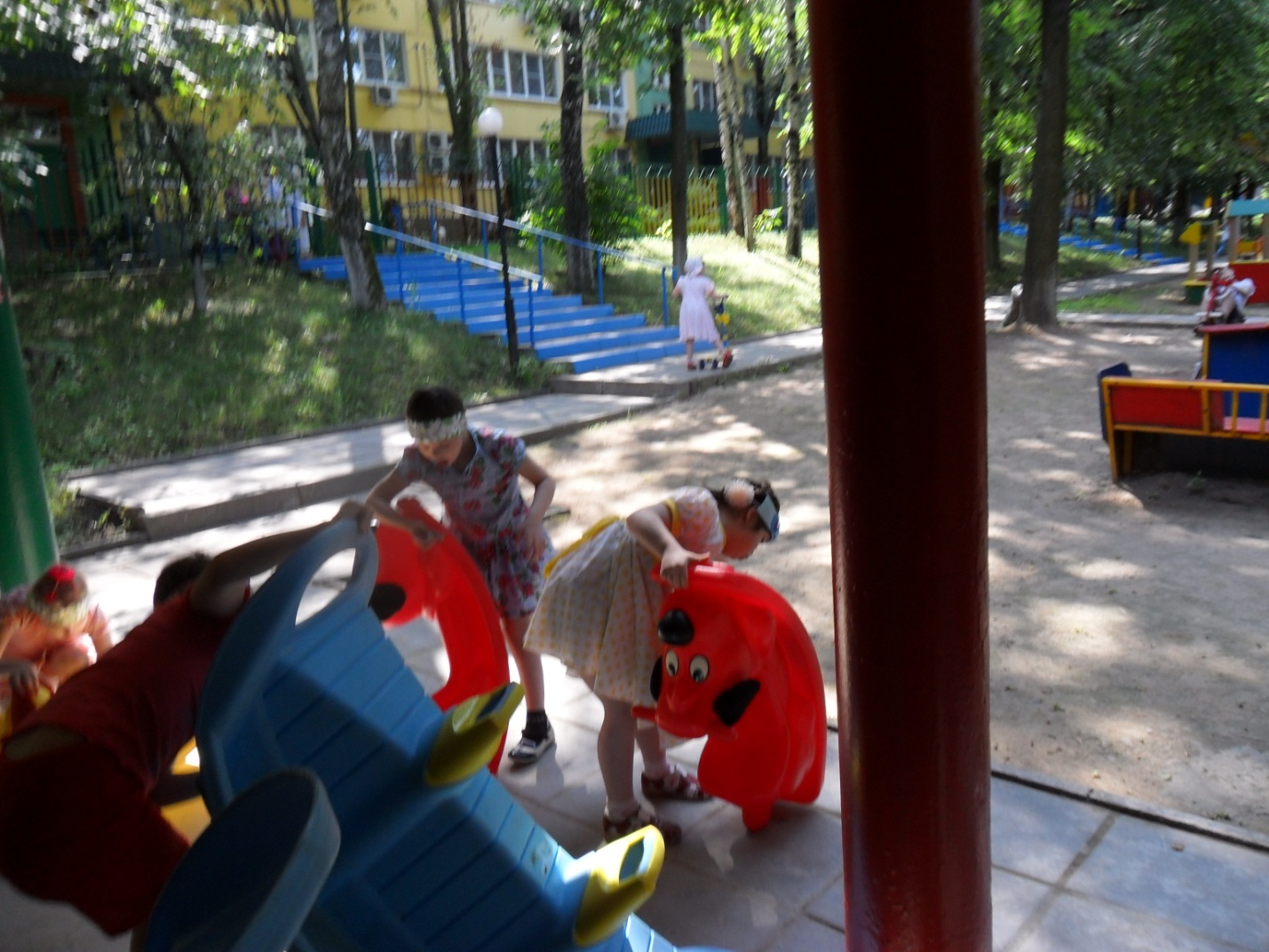 Индивидуальная работа.Развитие движений.ЦельУпражнять в прыжках на двух ногах. Машу Ф., Аллу Г.Игры с выносным материалом.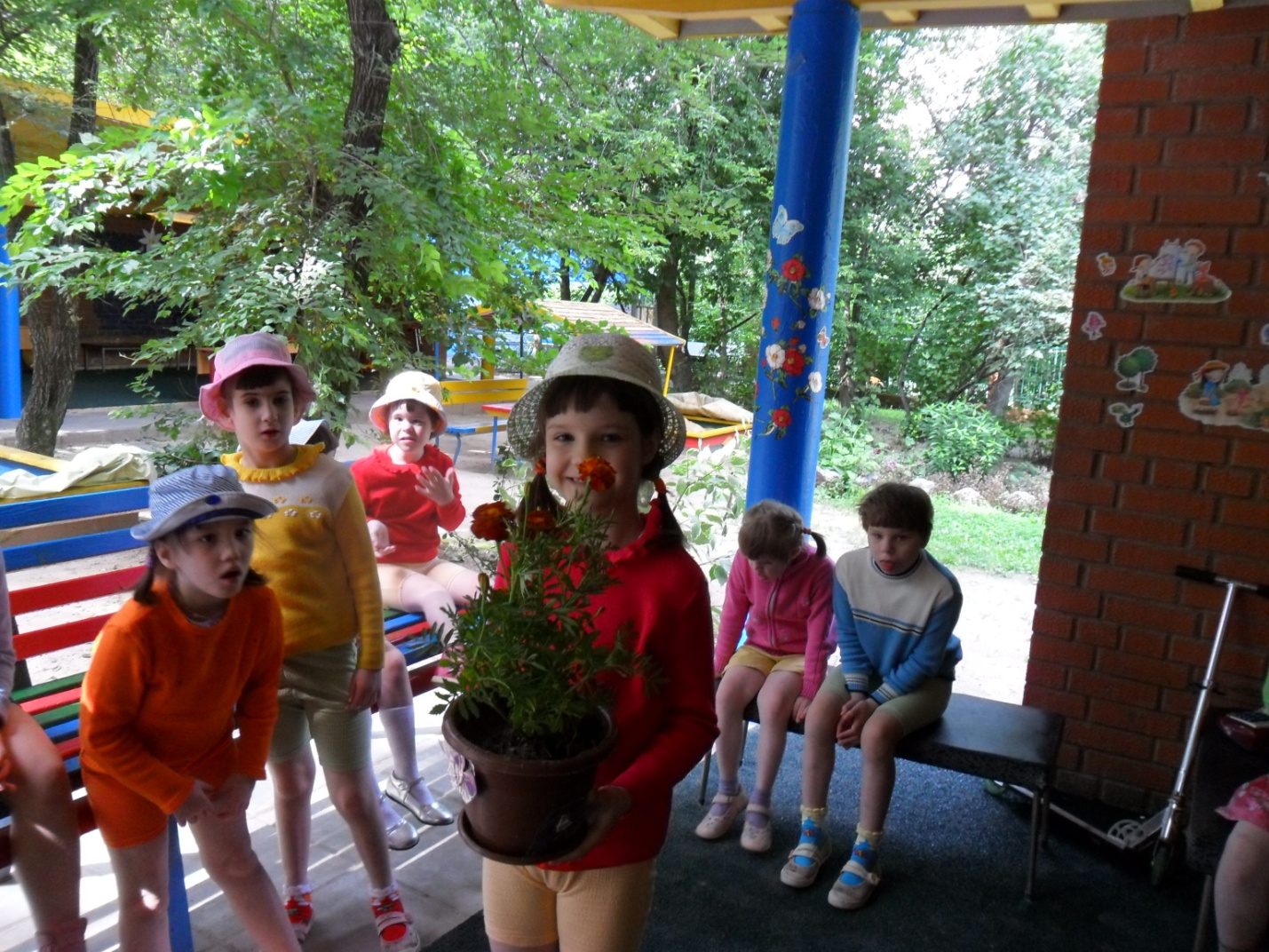 